Safe Work ProcedureNOTE: DO NOT use this machine unless you have been trained in its safe use and operation.Description of Work:Description of Work:Description of Work:Using a Vacuum Cleaner  Using a Vacuum Cleaner  Using a Vacuum Cleaner  Using a Vacuum Cleaner  Using a Vacuum Cleaner  Using a Vacuum Cleaner  Using a Vacuum Cleaner  Using a Vacuum Cleaner  Using a Vacuum Cleaner  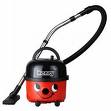 Potential Hazards: Exposure to hazards associated with electricity, ergonomics, slip, trips and inhalation of dust.Potential Hazards: Exposure to hazards associated with electricity, ergonomics, slip, trips and inhalation of dust.Potential Hazards: Exposure to hazards associated with electricity, ergonomics, slip, trips and inhalation of dust.Potential Hazards: Exposure to hazards associated with electricity, ergonomics, slip, trips and inhalation of dust.Potential Hazards: Exposure to hazards associated with electricity, ergonomics, slip, trips and inhalation of dust.Potential Hazards: Exposure to hazards associated with electricity, ergonomics, slip, trips and inhalation of dust.Personal Protective Equipment (PPE) Required (Check the box for required PPE):Personal Protective Equipment (PPE) Required (Check the box for required PPE):Personal Protective Equipment (PPE) Required (Check the box for required PPE):Personal Protective Equipment (PPE) Required (Check the box for required PPE):Personal Protective Equipment (PPE) Required (Check the box for required PPE):Personal Protective Equipment (PPE) Required (Check the box for required PPE):Personal Protective Equipment (PPE) Required (Check the box for required PPE):Personal Protective Equipment (PPE) Required (Check the box for required PPE):Personal Protective Equipment (PPE) Required (Check the box for required PPE):Personal Protective Equipment (PPE) Required (Check the box for required PPE):Personal Protective Equipment (PPE) Required (Check the box for required PPE):Personal Protective Equipment (PPE) Required (Check the box for required PPE):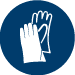 GlovesGloves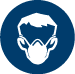 Face MasksFace Masks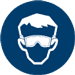 EyeProtection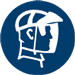 Welding MaskWelding Mask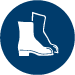 AppropriateFootwearAppropriateFootwear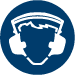 Hearing Protection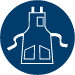 Protective ClothingProtective Clothing Safe Work Procedure Checklist: Safe Work Procedure Checklist: Safe Work Procedure Checklist: Safe Work Procedure Checklist: Safe Work Procedure Checklist: Safe Work Procedure Checklist: Safe Work Procedure Checklist: Safe Work Procedure Checklist: Safe Work Procedure Checklist: Safe Work Procedure Checklist: Safe Work Procedure Checklist: Safe Work Procedure Checklist:1. PRE-Operation:Unwind and inspect electrical cord completely.Use only attachments supplied or approved by the manufacturer.2. Operation:Exercise caution in relation to electrical lead.Stand upright ensuring all operations with this equipment are undertaken with the intention of maintaining the back’s natural curves.Ensure equipment is used in accordance with manufacturer’s instructions.Operate during times of low pedestrian traffic.Do not attempt to suck up water and avoid working in wet areas.Never attempt to pick up flammable materials or combustible liquids.Switch off the machine, switch off at the power point and disconnect lead from power source when moving from one area to another.3. POST-Operation:Switch off vacuum cleaner and disconnect the lead from the power after each use. Hoses and electrical leads should be coiled and tied for protection against damage and for ease of storing.Dispose of disposable dust bag when full.Wear appropriate dust mask when cleaning dust bags to prevent inhalation of fine dust. Ensure equipment is returned to storage area after use.1. PRE-Operation:Unwind and inspect electrical cord completely.Use only attachments supplied or approved by the manufacturer.2. Operation:Exercise caution in relation to electrical lead.Stand upright ensuring all operations with this equipment are undertaken with the intention of maintaining the back’s natural curves.Ensure equipment is used in accordance with manufacturer’s instructions.Operate during times of low pedestrian traffic.Do not attempt to suck up water and avoid working in wet areas.Never attempt to pick up flammable materials or combustible liquids.Switch off the machine, switch off at the power point and disconnect lead from power source when moving from one area to another.3. POST-Operation:Switch off vacuum cleaner and disconnect the lead from the power after each use. Hoses and electrical leads should be coiled and tied for protection against damage and for ease of storing.Dispose of disposable dust bag when full.Wear appropriate dust mask when cleaning dust bags to prevent inhalation of fine dust. Ensure equipment is returned to storage area after use.1. PRE-Operation:Unwind and inspect electrical cord completely.Use only attachments supplied or approved by the manufacturer.2. Operation:Exercise caution in relation to electrical lead.Stand upright ensuring all operations with this equipment are undertaken with the intention of maintaining the back’s natural curves.Ensure equipment is used in accordance with manufacturer’s instructions.Operate during times of low pedestrian traffic.Do not attempt to suck up water and avoid working in wet areas.Never attempt to pick up flammable materials or combustible liquids.Switch off the machine, switch off at the power point and disconnect lead from power source when moving from one area to another.3. POST-Operation:Switch off vacuum cleaner and disconnect the lead from the power after each use. Hoses and electrical leads should be coiled and tied for protection against damage and for ease of storing.Dispose of disposable dust bag when full.Wear appropriate dust mask when cleaning dust bags to prevent inhalation of fine dust. Ensure equipment is returned to storage area after use.1. PRE-Operation:Unwind and inspect electrical cord completely.Use only attachments supplied or approved by the manufacturer.2. Operation:Exercise caution in relation to electrical lead.Stand upright ensuring all operations with this equipment are undertaken with the intention of maintaining the back’s natural curves.Ensure equipment is used in accordance with manufacturer’s instructions.Operate during times of low pedestrian traffic.Do not attempt to suck up water and avoid working in wet areas.Never attempt to pick up flammable materials or combustible liquids.Switch off the machine, switch off at the power point and disconnect lead from power source when moving from one area to another.3. POST-Operation:Switch off vacuum cleaner and disconnect the lead from the power after each use. Hoses and electrical leads should be coiled and tied for protection against damage and for ease of storing.Dispose of disposable dust bag when full.Wear appropriate dust mask when cleaning dust bags to prevent inhalation of fine dust. Ensure equipment is returned to storage area after use.1. PRE-Operation:Unwind and inspect electrical cord completely.Use only attachments supplied or approved by the manufacturer.2. Operation:Exercise caution in relation to electrical lead.Stand upright ensuring all operations with this equipment are undertaken with the intention of maintaining the back’s natural curves.Ensure equipment is used in accordance with manufacturer’s instructions.Operate during times of low pedestrian traffic.Do not attempt to suck up water and avoid working in wet areas.Never attempt to pick up flammable materials or combustible liquids.Switch off the machine, switch off at the power point and disconnect lead from power source when moving from one area to another.3. POST-Operation:Switch off vacuum cleaner and disconnect the lead from the power after each use. Hoses and electrical leads should be coiled and tied for protection against damage and for ease of storing.Dispose of disposable dust bag when full.Wear appropriate dust mask when cleaning dust bags to prevent inhalation of fine dust. Ensure equipment is returned to storage area after use.1. PRE-Operation:Unwind and inspect electrical cord completely.Use only attachments supplied or approved by the manufacturer.2. Operation:Exercise caution in relation to electrical lead.Stand upright ensuring all operations with this equipment are undertaken with the intention of maintaining the back’s natural curves.Ensure equipment is used in accordance with manufacturer’s instructions.Operate during times of low pedestrian traffic.Do not attempt to suck up water and avoid working in wet areas.Never attempt to pick up flammable materials or combustible liquids.Switch off the machine, switch off at the power point and disconnect lead from power source when moving from one area to another.3. POST-Operation:Switch off vacuum cleaner and disconnect the lead from the power after each use. Hoses and electrical leads should be coiled and tied for protection against damage and for ease of storing.Dispose of disposable dust bag when full.Wear appropriate dust mask when cleaning dust bags to prevent inhalation of fine dust. Ensure equipment is returned to storage area after use.1. PRE-Operation:Unwind and inspect electrical cord completely.Use only attachments supplied or approved by the manufacturer.2. Operation:Exercise caution in relation to electrical lead.Stand upright ensuring all operations with this equipment are undertaken with the intention of maintaining the back’s natural curves.Ensure equipment is used in accordance with manufacturer’s instructions.Operate during times of low pedestrian traffic.Do not attempt to suck up water and avoid working in wet areas.Never attempt to pick up flammable materials or combustible liquids.Switch off the machine, switch off at the power point and disconnect lead from power source when moving from one area to another.3. POST-Operation:Switch off vacuum cleaner and disconnect the lead from the power after each use. Hoses and electrical leads should be coiled and tied for protection against damage and for ease of storing.Dispose of disposable dust bag when full.Wear appropriate dust mask when cleaning dust bags to prevent inhalation of fine dust. Ensure equipment is returned to storage area after use.1. PRE-Operation:Unwind and inspect electrical cord completely.Use only attachments supplied or approved by the manufacturer.2. Operation:Exercise caution in relation to electrical lead.Stand upright ensuring all operations with this equipment are undertaken with the intention of maintaining the back’s natural curves.Ensure equipment is used in accordance with manufacturer’s instructions.Operate during times of low pedestrian traffic.Do not attempt to suck up water and avoid working in wet areas.Never attempt to pick up flammable materials or combustible liquids.Switch off the machine, switch off at the power point and disconnect lead from power source when moving from one area to another.3. POST-Operation:Switch off vacuum cleaner and disconnect the lead from the power after each use. Hoses and electrical leads should be coiled and tied for protection against damage and for ease of storing.Dispose of disposable dust bag when full.Wear appropriate dust mask when cleaning dust bags to prevent inhalation of fine dust. Ensure equipment is returned to storage area after use.1. PRE-Operation:Unwind and inspect electrical cord completely.Use only attachments supplied or approved by the manufacturer.2. Operation:Exercise caution in relation to electrical lead.Stand upright ensuring all operations with this equipment are undertaken with the intention of maintaining the back’s natural curves.Ensure equipment is used in accordance with manufacturer’s instructions.Operate during times of low pedestrian traffic.Do not attempt to suck up water and avoid working in wet areas.Never attempt to pick up flammable materials or combustible liquids.Switch off the machine, switch off at the power point and disconnect lead from power source when moving from one area to another.3. POST-Operation:Switch off vacuum cleaner and disconnect the lead from the power after each use. Hoses and electrical leads should be coiled and tied for protection against damage and for ease of storing.Dispose of disposable dust bag when full.Wear appropriate dust mask when cleaning dust bags to prevent inhalation of fine dust. Ensure equipment is returned to storage area after use.1. PRE-Operation:Unwind and inspect electrical cord completely.Use only attachments supplied or approved by the manufacturer.2. Operation:Exercise caution in relation to electrical lead.Stand upright ensuring all operations with this equipment are undertaken with the intention of maintaining the back’s natural curves.Ensure equipment is used in accordance with manufacturer’s instructions.Operate during times of low pedestrian traffic.Do not attempt to suck up water and avoid working in wet areas.Never attempt to pick up flammable materials or combustible liquids.Switch off the machine, switch off at the power point and disconnect lead from power source when moving from one area to another.3. POST-Operation:Switch off vacuum cleaner and disconnect the lead from the power after each use. Hoses and electrical leads should be coiled and tied for protection against damage and for ease of storing.Dispose of disposable dust bag when full.Wear appropriate dust mask when cleaning dust bags to prevent inhalation of fine dust. Ensure equipment is returned to storage area after use.1. PRE-Operation:Unwind and inspect electrical cord completely.Use only attachments supplied or approved by the manufacturer.2. Operation:Exercise caution in relation to electrical lead.Stand upright ensuring all operations with this equipment are undertaken with the intention of maintaining the back’s natural curves.Ensure equipment is used in accordance with manufacturer’s instructions.Operate during times of low pedestrian traffic.Do not attempt to suck up water and avoid working in wet areas.Never attempt to pick up flammable materials or combustible liquids.Switch off the machine, switch off at the power point and disconnect lead from power source when moving from one area to another.3. POST-Operation:Switch off vacuum cleaner and disconnect the lead from the power after each use. Hoses and electrical leads should be coiled and tied for protection against damage and for ease of storing.Dispose of disposable dust bag when full.Wear appropriate dust mask when cleaning dust bags to prevent inhalation of fine dust. Ensure equipment is returned to storage area after use.1. PRE-Operation:Unwind and inspect electrical cord completely.Use only attachments supplied or approved by the manufacturer.2. Operation:Exercise caution in relation to electrical lead.Stand upright ensuring all operations with this equipment are undertaken with the intention of maintaining the back’s natural curves.Ensure equipment is used in accordance with manufacturer’s instructions.Operate during times of low pedestrian traffic.Do not attempt to suck up water and avoid working in wet areas.Never attempt to pick up flammable materials or combustible liquids.Switch off the machine, switch off at the power point and disconnect lead from power source when moving from one area to another.3. POST-Operation:Switch off vacuum cleaner and disconnect the lead from the power after each use. Hoses and electrical leads should be coiled and tied for protection against damage and for ease of storing.Dispose of disposable dust bag when full.Wear appropriate dust mask when cleaning dust bags to prevent inhalation of fine dust. Ensure equipment is returned to storage area after use.Competent Persons (The following persons are authorised to operate, supervise and test students on the equipment/process).Competent Persons (The following persons are authorised to operate, supervise and test students on the equipment/process).Competent Persons (The following persons are authorised to operate, supervise and test students on the equipment/process).Competent Persons (The following persons are authorised to operate, supervise and test students on the equipment/process).Competent Persons (The following persons are authorised to operate, supervise and test students on the equipment/process).Competent Persons (The following persons are authorised to operate, supervise and test students on the equipment/process).Competent Persons (The following persons are authorised to operate, supervise and test students on the equipment/process).Competent Persons (The following persons are authorised to operate, supervise and test students on the equipment/process).Competent Persons (The following persons are authorised to operate, supervise and test students on the equipment/process).Competent Persons (The following persons are authorised to operate, supervise and test students on the equipment/process).Competent Persons (The following persons are authorised to operate, supervise and test students on the equipment/process).Name:Title:Title:Title:Title:Title:Title:Title:Contact Details:Contact Details:Contact Details: